Class 6 Topics Overview 2020-2021- Year A                                               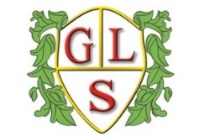 Autumn 1Autumn 2Autumn 2Spring 1Spring 1Spring 2Summer 1Summer 1Summer 2MathsNumber & Addition and SubtractionAddition & Subtraction; Geometry & MeasureAddition & Subtraction; Geometry & MeasureStatistics & TimeStatistics & TimeMeasures and MoneyFractions, Position & Direction, Geometry & MeasureFractions, Position & Direction, Geometry & MeasureRevision of key areasLiteracyInstructionsMagazine/Newspaper articleMagazine/Newspaper articleClass NovelClass NovelClass NovelScary/Adventure StoriesScary/Adventure StoriesPoetry – Oral & PerformanceScienceEarth & SpaceProperties and changes of materials; magnetsProperties and changes of materials; magnetsLife cycles & ReproductionLife cycles & ReproductionEnergyParticle Nature – Matter, Atoms, Elements & CompoundsParticle Nature – Matter, Atoms, Elements & CompoundsStructure & Function of living organismsHistoryThe Viking Invasion of BritainThe Ancient Greeks & the OlympicsThe Ancient Greeks & the OlympicsWorld War IIWorld War IISpanishNumber to 25 and Spanish GreetingsCelebrations – Spanish Christmas and fiestasCompare with ArgentinaCelebrations – Spanish Christmas and fiestasCompare with ArgentinaColours and FlagsUK, Spain and ArgentinaColours and FlagsUK, Spain and ArgentinaIn my house – Family and PetsSpanish Greetings and ConversationSpanish Greetings and ConversationSpanish weather and comparison with UK and ArgentinaGeographyCapital Cities and Counties in the UKCapital Cities and Counties in the UKFamous Landmarks and Exploring Scandinavia School and the Local Area and ordinance survey mapsICTE-safety & MultimediaAlgorithms & ProgrammingAlgorithms & ProgrammingE-safety and Key SkillsE-safety and Key SkillsDataE-safety & MultimediaE-safety & MultimediaAlgorithms & ProgrammingREChristianityCelebrating ChristmasCelebrating ChristmasSacred TextsSacred TextsWhat matters most?FestivalsInspirational LeadersInspirational LeadersPSHEFamiliesFamiliesKeeping HealthyPhysical and Mental HealthRelationships with OthersBeing Safe in RelationshipsBeing Safe in RelationshipsBritish Values – Religion and Culture Around UsEnvironment – Disasters, Communities. ConservationEnvironment – Disasters, Communities. ConservationDTStructures – Designing and Making a MobileStructures – Designing and Making a MobileBasic Food Hygiene and Winter WarmersTextiles – How Things Fasten.Ways with PotatoesWays with PotatoesStructures – Designing and Making a ShelterPasta MealsPasta MealsArtExploring DrawingsExploring DrawingsSpanish TilesJourneysWorld of AnimalsWorld of AnimalsDay of the DeadView Through a DoorView Through a Door